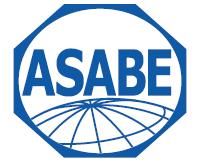 John C. Nye Graduate FellowshipOFFICIAL ENTRY FORMJohn C. Nye Graduate FellowshipOFFICIAL ENTRY FORMJohn C. Nye Graduate FellowshipOFFICIAL ENTRY FORMJohn C. Nye Graduate FellowshipOFFICIAL ENTRY FORMJohn C. Nye Graduate FellowshipOFFICIAL ENTRY FORMJohn C. Nye Graduate FellowshipOFFICIAL ENTRY FORMJohn C. Nye Graduate FellowshipOFFICIAL ENTRY FORMJohn C. Nye Graduate FellowshipOFFICIAL ENTRY FORMJohn C. Nye Graduate FellowshipOFFICIAL ENTRY FORMJohn C. Nye Graduate FellowshipOFFICIAL ENTRY FORMAPPLICANT INFORMATIONAPPLICANT INFORMATIONAPPLICANT INFORMATIONAPPLICANT INFORMATIONAPPLICANT INFORMATIONAPPLICANT INFORMATIONAPPLICANT INFORMATIONAPPLICANT INFORMATIONAPPLICANT INFORMATIONAPPLICANT INFORMATIONAPPLICANT INFORMATIONAPPLICANT INFORMATIONNameNameASABE Member #ASABE Member #ASABE Member #MailingAddressMailingAddressEmail AddressEmail AddressEmail AddressUniversity &
Department NameUniversity &
Department NamePhD Concentration& Expected Date of CompletionPhD Concentration& Expected Date of CompletionPhD Concentration& Expected Date of CompletionPhD Concentration& Expected Date of CompletionPERSONAL ESSAYPERSONAL ESSAYPERSONAL ESSAYPERSONAL ESSAYPERSONAL ESSAYPERSONAL ESSAYPERSONAL ESSAYPERSONAL ESSAYPERSONAL ESSAYPERSONAL ESSAYPERSONAL ESSAYComplete an essay stating: -Why you consider yourself a minority within your program or field of study-How this award will help you achieve your PhD-What your professional plans are after receiving your PhDComplete an essay stating: -Why you consider yourself a minority within your program or field of study-How this award will help you achieve your PhD-What your professional plans are after receiving your PhDComplete an essay stating: -Why you consider yourself a minority within your program or field of study-How this award will help you achieve your PhD-What your professional plans are after receiving your PhDComplete an essay stating: -Why you consider yourself a minority within your program or field of study-How this award will help you achieve your PhD-What your professional plans are after receiving your PhDComplete an essay stating: -Why you consider yourself a minority within your program or field of study-How this award will help you achieve your PhD-What your professional plans are after receiving your PhDComplete an essay stating: -Why you consider yourself a minority within your program or field of study-How this award will help you achieve your PhD-What your professional plans are after receiving your PhDComplete an essay stating: -Why you consider yourself a minority within your program or field of study-How this award will help you achieve your PhD-What your professional plans are after receiving your PhDComplete an essay stating: -Why you consider yourself a minority within your program or field of study-How this award will help you achieve your PhD-What your professional plans are after receiving your PhDComplete an essay stating: -Why you consider yourself a minority within your program or field of study-How this award will help you achieve your PhD-What your professional plans are after receiving your PhDComplete an essay stating: -Why you consider yourself a minority within your program or field of study-How this award will help you achieve your PhD-What your professional plans are after receiving your PhDComplete an essay stating: -Why you consider yourself a minority within your program or field of study-How this award will help you achieve your PhD-What your professional plans are after receiving your PhDUNIVERSITY DEPARTMENT HEADUNIVERSITY DEPARTMENT HEADUNIVERSITY DEPARTMENT HEADUNIVERSITY DEPARTMENT HEADUNIVERSITY DEPARTMENT HEADUNIVERSITY DEPARTMENT HEADUNIVERSITY DEPARTMENT HEADUNIVERSITY DEPARTMENT HEADUNIVERSITY DEPARTMENT HEADUNIVERSITY DEPARTMENT HEADUNIVERSITY DEPARTMENT HEADPlease list your University department head’s name and provide email address.Please list your University department head’s name and provide email address.Please list your University department head’s name and provide email address.Please list your University department head’s name and provide email address.Please list your University department head’s name and provide email address.Please list your University department head’s name and provide email address.Please list your University department head’s name and provide email address.Please list your University department head’s name and provide email address.Please list your University department head’s name and provide email address.Please list your University department head’s name and provide email address.Please list your University department head’s name and provide email address.Department Head Name: Department Head Name: Department Head Name: Department Head Name: Department Head Name: Department Head Name: Email Address:Email Address:Email Address:Email Address:Please submit electronically to awards@asabe.org by March 15.Please submit electronically to awards@asabe.org by March 15.Please submit electronically to awards@asabe.org by March 15.Please submit electronically to awards@asabe.org by March 15.Please submit electronically to awards@asabe.org by March 15.Please submit electronically to awards@asabe.org by March 15.Please submit electronically to awards@asabe.org by March 15.Please submit electronically to awards@asabe.org by March 15.Please submit electronically to awards@asabe.org by March 15.Please submit electronically to awards@asabe.org by March 15.Please submit electronically to awards@asabe.org by March 15.